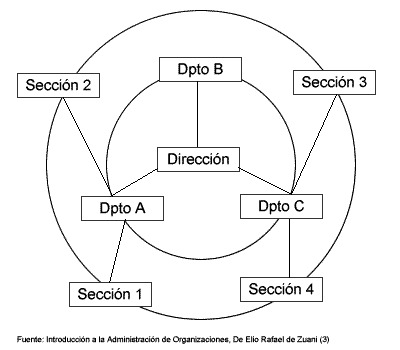 Organigrama circular	Organigrama  de giro comercial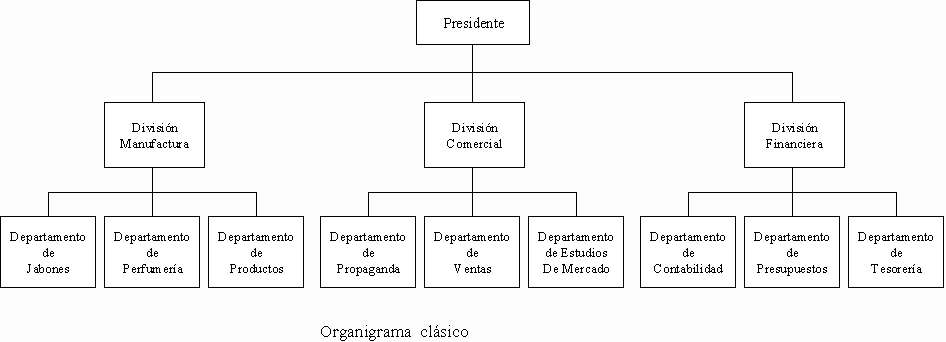 